ГОСУДАРСТВЕННОЕ БЮДЖЕТНОЕ ОБЩЕОБРАЗОВАТЕЛЬНОЕ УЧРЕЖДЕНИЕ САМАРСКОЙ ОБЛАСТИ СРЕДНЯЯ ОБЩЕОБРАЗОВАТЕЛЬНАЯ ШКОЛА С. ДЕВЛЕЗЕРКИНО МУНИЦИПАЛЬНОГО РАЙОНА ЧЕЛНО-ВЕРШИНСКИЙ САМАРСКОЙПРИКАЗот 31.08.2016                                                                                      № 102/9 – одОб обеспечении пожарной безопасностиВ целях улучшения работы по обеспечению пожарной безопасности П Р И К А З Ы В А Ю:Ответственность за пожарную безопасность в  ГБОУ СОШ с. Девлезеркино возложить на заведующего хозяйственной частью школы Ягафова Владимира Вячеславовича. Ответственному за пожарную безопасность Ягафову В.В. провести следующие мероприятия:немедленно сообщить о случившемся пожарной охране по номеру 01, назвать адрес учреждения, место пожара, свою фамилию;сообщить о случившемся руководителю учреждения;принять меры по эвакуации учащихся и сотрудников;тушить пожар имеющимися средствами;проверять состояние подвального помещения, не допускать складирования в подвале никаких горючих веществ;содержать постоянно свободными основные и запасные выходы из помещения, хранить ключи от запасных выходов в специальном шкафу;не сжигать мусор в бачках, контейнерах на территории учреждения;проверить чердачные помещения и закрыть входной люк на чердак;вывесить на каждом этаже схемы эвакуации детей в случае пожара;обеспечить первичными средствами тушения пожара кабинеты физики, химии, информатики, мастерских, спортзал;обеспечить надлежащее содержание подъездных путей к зданию учреждения;иметь в запасе электрофонари на случай отключения электроэнергии.В случае отсутствия в учреждении директора и ответственного за пожарную безопасность в момент возникновения пожара возложить ответственность за организацию эвакуации учащихся и персонала на ответственного дежурного администратора. Действия:  оповестить о пожаре в пожарную охрану по телефону 01;организовать эвакуацию детей и сотрудников;отключить электроэнергию;осуществить руководство по тушению пожара имеющимися средствами;принять меры к эвакуации документов и материальных ценностей;организовать встречу пожарной команды для указания кратчайших путей подъезда к указанию.Возложить ответственность на заведующих кабинетов и воспитателей во время проведения занятий за соблюдение пожарной безопасности, за организацию эвакуации детей из здания. Мало-Девлезеркинский филиал ГБОУ СОШ с. ДевлезеркиноГБОУ СОШ с. Девлезеркино 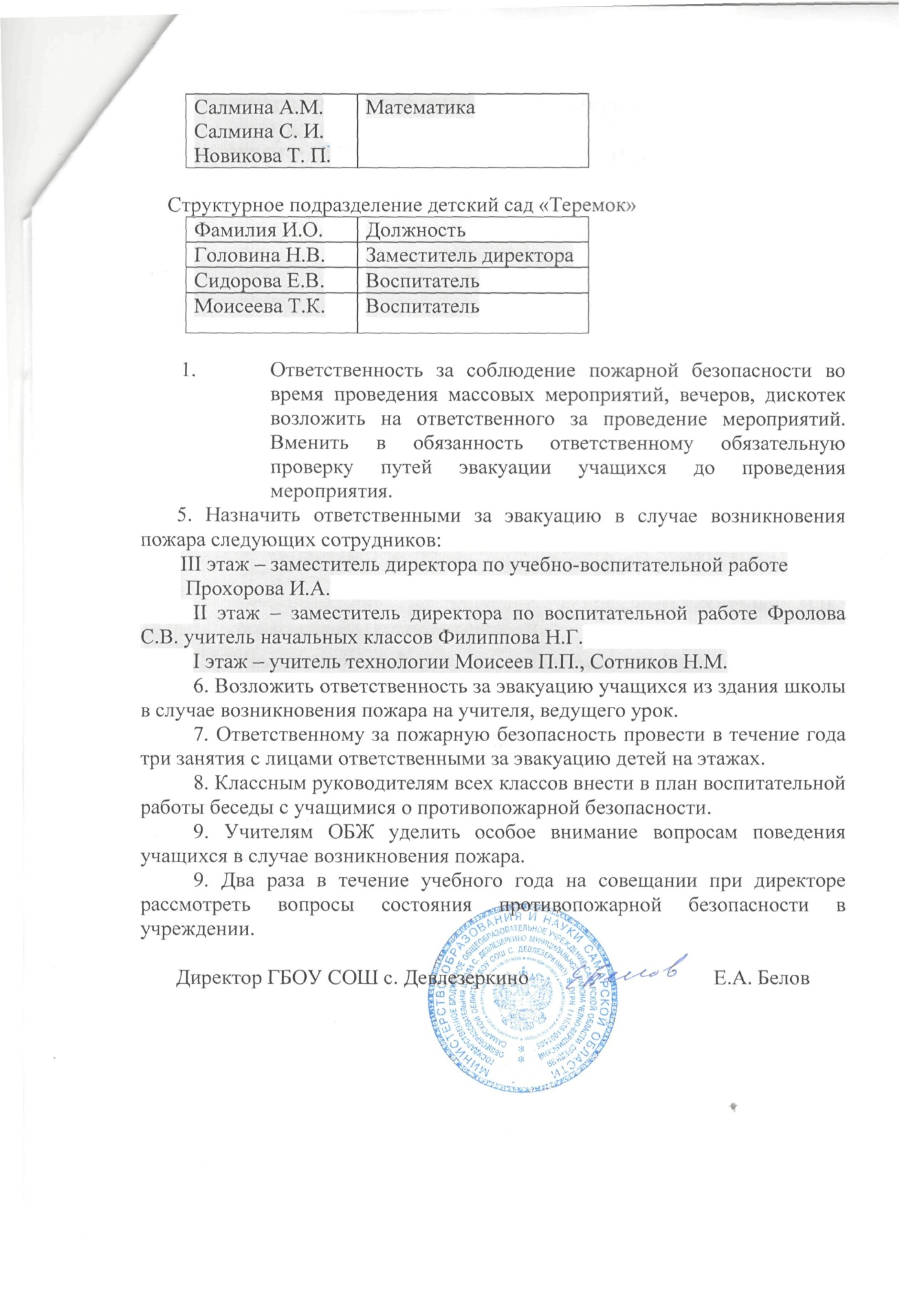 Фамилия И.О.КабинетЕрмолаева В.М.Начальные классыФамилия И.О.КабинетСалмин С.Н. ФизикаПрохоров Ю.В.ГеографияМоисеев П.П.МастерскаяФролова С.В.МХКФилиппова Н.Г.Досова В.П.Моисеева В.В.Начальные классыСалмин С. Н.ИнформатикаСалмина С.И.МатематикаСотников Н.М.СпортзалМоисеев С.Г.Английский языкЖирнов П.В.ИсторияКазанцев Б.А.ХимияКостякова Н.Г.Слесарева А.А.Русский язык 